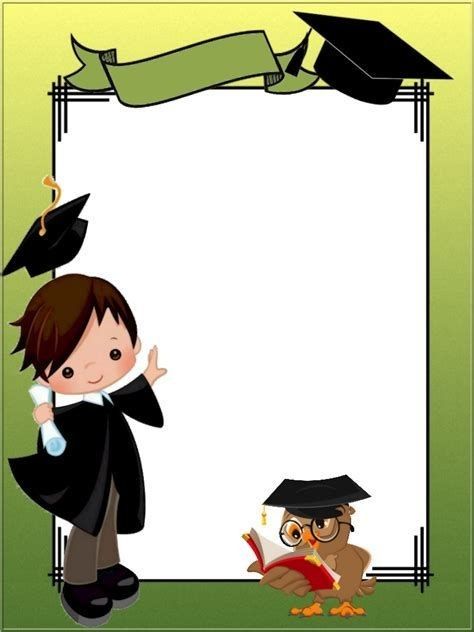 Cahier de Classe		Nom : ............................			Prénom : ....................				Classe : ...................				Année Scolaire :				2023 / 2024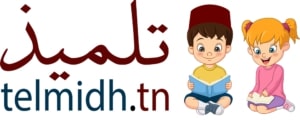 